Acteur : 	Synopsis :Tu es la conjointe du patient qui aura la tâche de distraire les membres de l’équipe de soins (étudiants) lors d’un cas de RCR. Les membres de l’équipe de soins vont agir selon leur niveau de profession et vont peut-être te poser des questions. Tu dois répondre aux questions dans le contexte de ton personnage. Le synopsis ci-dessous sert à te donner des idées de dialogue et t’indique comment agir dans le rôle de la conjointe lors du déroulement du cas.Histoire sociale :Tu es la conjointe du patient depuis les quinze dernières années.Tu es au courant que ton époux est très malade, mais tu as beaucoup de difficulté à l’accepter.Tu connais seulement les grandes lignes de l’histoire médicale de ton conjoint : il a eu « une attaque de cœur » quelques années auparavant. Pour cette raison, il a subi quelques chirurgies importantes récemment, et il est chanceux d’être en vie.Tu vis une relation difficile avec la mère de ton conjoint, car elle te blâme pour le déclin de la santé de celui-ci.Tu as une bonne relation avec le frère de ton conjoint, mais vous êtes un peu distants, car il demeure à l’extérieur de la province. Il était venu vous rendre visite ces derniers jours, car cela faisait longtemps qu’il ne vous avait pas vus. Il vous accompagne à l’hôpital.Tu n’aimes pas les hôpitaux en raison des expériences vécues avec ton conjoint : « plusieurs et plusieurs tests », « différents médecins », « beaucoup de voyages dans différents hôpitaux », « il a eu un tube dans la gorge, plusieurs fois, pour des chirurgies », « il était entouré de grosses machines et, la dernière fois, il ne s’en est presque pas sorti… ».Déroulement du scénario et réactions des participants :Tu deviens un peu impatiente et inquiète, car tu ne comprends pas ce qui se passe. Mais tu demeures relativement calme durant le scénario.Tu aimes poser des questions aux membres de l’équipe, car tu veux en savoir plus, mais tu demeures respectueuse et leur laisses la place pour travailler.La mère de ton conjoint reporte ses frustrations sur toi. Tu essaies de l’éviter : elle a peut-être raison.Malgré cela, tu exprimes tes sentiments envers le médecin et la mère de ton conjoint pour les traitements en cours :« Il dit qu’il était en paix, car il se trouvait chanceux d’être en vie, d’avoir vécu si longtemps après son attaque de cœur… Il était censé être mort. »« Il ne veut pas passer au travers de la même expérience qu’avant, c’était horrible. »« S’il vous plaît, arrêtez, vous lui faites mal ! »« Je ne pense pas qu’il voudrait ça… »« On discutait tout justement de débuter le processus d’ONR… »Tu discutes et écoutes les conseils des participants qui t’encadrent.Tu continues à défendre ton époux, jusqu’à la fin du cas.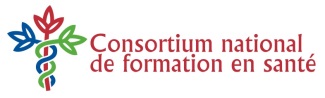 Scénario : Gestion de conflit (Cas C)Script : ConjointeCas : Gestion d’un cas RCR